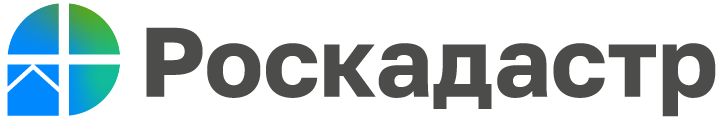 Филиал ППК «Роскадастр» по Нижегородской области приглашает на вебинар «Комплексные кадастровые работы»     29 марта в 10:00 (Мск) мы расскажем о практике проведения комплексных кадастровых работ.     Цель вебинара – поделиться с органами местного самоуправления опытом организации ККР. Ценной практикой обладает лишь незначительное число ОМС. Но, согласно госпрограмме «Национальная система пространственных данных», комплексные кадастровые работы планируется вести в большом масштабе.Важно понимать, как подготовить территории к проведению ККР. Именно этот вопрос станет центральной темой вебинара. В частности, вы узнаете, какой объем документов нужно собрать заранее, чтобы соблюсти сроки.Другой аспект проведения ККР – сведения, которыми должны обладать специалисты ОМС.Дополнительно проясним случай, когда заказчиком комплексных кадастровых работ выступают региональные власти.Но главное – вы увидите, что из себя представляет сама процедура комплексных кадастровых работ на практике. Мы сообщим о связи всех программ, которые уточняют требуемую информацию (это и налоговая мобилизация, и адресная реформа, и реализация федерального закона № 518 от 30 декабря 2020).Наши лекторы:– начальник отдела правового обеспечения Управления Росреестра по Нижегородской области Татьяна Горелова;– заместитель директора филиала ППК «Роскадастр» Екатерина Голованова;– заместитель начальника отдела обработки документов и обеспечения учетных действий № 3 Наталья Павлова;– начальник отдела обработки документов и обеспечения учетных действий № 1 Светлана Морозова.Они расскажут о соисполнении контрактов по комплексным кадастровым работам. Словом, поделятся опытом с вами. И тогда благодаря уменьшению сроков и числа ошибок вам станет проще увеличить площадь охваченных ККР территорий.Продолжительность – не более 120 минут, стоимость вебинара – 2000 руб.Свои вопросы вы можете направить заранее на infowebinar@kadastr.ruПодключайтесь – будет интересно!______________________________Контакты для СМИ:Горбатюк Ольга Сергеевна,Инженер 1 категорииФилиала ППК «Роскадастр»8 (4852) 59-82-00 доб. 24-56